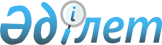 Об утверждении границ оценочных зон и поправочных коэффициентов к базовым ставкам платы за земельные участки села Пресновка и сельских населенных пунктов Жамбылского района
					
			Утративший силу
			
			
		
					Решение Жамбылского районного маслихата Северо-Казахстанской области от 19 апреля 2017 года № 11/1. Зарегистрировано Департаментом юстиции Северо-Казахстанской области 19 мая 2017 года № 4187. Утратило силу решением маслихата Жамбылского района Северо-Казахстанской области от 29 сентября 2017 года № 15/2
      Сноска. Утратило силу решением маслихата Жамбылского района Северо-Казахстанской области от 29.09.2017 № 15/2 (вводится в действие по истечении десяти календарных дней после дня его первого официального опубликования).
      В соответствии со статьей 11 Земельного Кодекса Республики Казахстан от 20 июня 2003 года, маслихат Жамбылского района Северо-Казахстанской области РЕШИЛ: 
      1. Утвердить границы оценочных зон села Пресновка и сельских населенных пунктов Жамбылского района согласно приложению 1.
      2. Утвердить поправочные коэффициенты к базовым ставкам платы за земельные участки села Пресновка и сельских населенных пунктов Жамбылского района согласно приложению 2.
      3. Настоящие решение вводится в действие по истечении десяти календарных дней после дня его первого официального опубликования. Границы оценочных зон села Пресновка и сельских населенных пунктов Жамбылского района  Поправочные коэффициенты к базовым ставкам платы за земельные участки села Пресновка и сельских населенных пунктов Жамбылского района
					© 2012. РГП на ПХВ «Институт законодательства и правовой информации Республики Казахстан» Министерства юстиции Республики Казахстан
				
      Председатель 
XІ внеочередной сессии 
маслихата 
Жамбылского района

Ю. Шихова

      Секретарь маслихата 
Жамбылского района

Б. Мусабаев

      "СОГЛАСОВАНО"

      Аким 
Жамбылского района

И.Турков

      19 апреля 2017 год
Приложение 1 к решению маслихата Жамбылского района от 19 апреля 2017 года № 11/1
№

зоны
Поправочные коэффициенты к базовой ставке платы за земельные участки
Описание границ зон
1
2
3
I
1,7
Занимает северную часть села Пресновка. С северной стороны граница зоны проходит по границе населенного пункта от берега озера Лагерное до автодороги А-21 Железное-граница области, с восточной стороны - по автодороге А-21 Железное-граница области, с южной стороны - вначале по автодороге "Мамлютка-Костанай", затем по улице Московской до берега озера Питное, с западной стороны - по берегам озер Питное и Лагерное.
II
1,6
Занимает центральную часть села Пресновка. С северной и восточной стороны граница зоны проходит по улице Московской от берега озера Питное до автодороги "Мамлютка-Костанай", с южной части - по автодороге "Мамлютка-Костанай", с западной - по автодороге подъезд к селу Казанка до берега озеро Питное и по берегу озера Питное замыкается на улице Московской.
III
1,2
Занимает восточную часть села Пресновка. С северной и восточной стороны граница зоны проходит по границе населенного пункта до автодороги "Мамлютка-Костанай", с южной части - по автодороге "Мамлютка-Костанай", с западной - по автодороге А-21 Железное-граница области до границы населенного пункта.
IV
1,1
Занимает южную часть села Пресновка. С северной стороны граница зоны проходит по автодороге "Мамлютка-Костанай", с восточной, южной и западной стороны - по границе населенного пункта до автодороги "Мамлютка-Костанай".
V
1,0
Занимает западную часть села Пресновка. С восточной стороны граница зоны проходит по берегам озер Лагерное и Питное, от пересечения береговой границы озера Питное с автодорогой подъезд к селу Казанка по автодороге подъезд к селу Казанка до автодорогм "Мамлютка-Костанай", с южной, западной и северной сторон - по границе населенного пункта до берега озера Лагерное.Приложение 2 к решению маслихата Жамбылского района от 19 апреля 2017 года № 11/1
№ п/п
Название населенного пункта
Коэффициент, относительно функциональных зон:
Коэффициент, относительно функциональных зон:
Коэффициент, относительно функциональных зон:
Коэффициент, относительно функциональных зон:
№ п/п
Название населенного пункта
Жилищная зона
Социальная зона
Коммерческая зона
Иная зона
Архангельский сельский округ
Архангельский сельский округ
Архангельский сельский округ
Архангельский сельский округ
Архангельский сельский округ
1
село Архангелка
1.04
1.16
1.28
1.16
2
село Айтуар
0.95
1.05
1.16
1.05
3
село Ульго
0.92
1.02
1.12
1.02
4
село Баян
0.99
1.1
1.21
1.1
5
ауыл Баймагамбета Изтолина
0.96
1.07
1.18
1.07
Благовещенский сельский округ
Благовещенский сельский округ
Благовещенский сельский округ
Благовещенский сельский округ
Благовещенский сельский округ
6
село Благовещенка
1.54
1.71
1.88
1.71
7
село Богдановка
0.93
1.03
1.13
1.03
8
село Майбалык
0.94
1.04
1.14
1.04
9
село Талпын
0.92
1.02
1.12
1.02
Жамбылский сельский округ
Жамбылский сельский округ
Жамбылский сельский округ
Жамбылский сельский округ
Жамбылский сельский округ
10
село Жамбыл
1
1.11
1.22
1.11
11
село Амангельды
0.92
1.02
1.12
1.02
12
ауыл Есперли
0.93
1.03
1.13
1.03
13
село Караагаш
0.92
1.02
1.12
1.02
14
село Суатколь
0.93
1.03
1.13
1.03
Казанский сельский округ
Казанский сельский округ
Казанский сельский округ
Казанский сельский округ
Казанский сельский округ
15
село Казанка
1.04
1.15
1.27
1.15
16
село Екатериновка
1
1.11
1.22
1.11
17
село Светлое
0.94
1.04
1.14
1.04
18
село Матросовка
0.9
1
1.1
1
 Кайранкольский сельских округ 
 Кайранкольский сельских округ 
 Кайранкольский сельских округ 
 Кайранкольский сельских округ 
 Кайранкольский сельских округ 
19
село Кайранколь
1.04
1.16
1.28
1.16
20
село Новое
0.91
1.01
1.11
1.01
21
село Украинское
0.99
1.1
1.21
1.1
Кладбинский сельских округ
Кладбинский сельских округ
Кладбинский сельских округ
Кладбинский сельских округ
Кладбинский сельских округ
22
село Кладбинка
1.06
1.18
1.3
1.18
23
село Сенжарка
0.95
1.06
1.17
1.06
24
село Симаки
0.92
1.02
1.12
1.02
25
село Уткино
0.92
1.02
1.12
1.02
26
село Новорыбинка
1
1.11
1.22
1.11
27
село Миролюбово
0.96
1.07
1.18
1.07
Майбалыкский сельский округ
Майбалыкский сельский округ
Майбалыкский сельский округ
Майбалыкский сельский округ
Майбалыкский сельский округ
28
село Святодуховка
1.02
1.13
1.24
1.13
29
село Сабит
0.94
1.04
1.14
1.04
30
село Ольговка
0.93
1.03
1.13
1.03
31
село Жанажол
0.98
1.09
1.2
1.09
Мирный сельский округ
Мирный сельский округ
Мирный сельский округ
Мирный сельский округ
Мирный сельский округ
32
село Мирное
1.01
1.12
1.23
1.12
33
село Айымжан
0.95
1.06
1.17
1.06
34
село Узынколь
0.95
1.05
1.16
1.05
35
село Петровка
0.95
1.05
1.16
1.05
36
село Рождественка
0.93
1.03
1.13
1.03
Озерный сельский округ
Озерный сельский округ
Озерный сельский округ
Озерный сельский округ
Озерный сельский округ
37
село Озерное
1.04
1.16
1.28
1.16
38
село Акбалык
0.91
1.01
1.11
1.01
39
село Бауманское
0.96
1.07
1.18
1.07
40
село Каракамыс
0.92
1.02
1.12
1.02
Первомайский сельский округ 
Первомайский сельский округ 
Первомайский сельский округ 
Первомайский сельский округ 
Первомайский сельский округ 
41
село Буденное
1.04
1.16
1.28
1.16
42
село Калиновка
0.95
1.05
1.16
1.05
43
село Кабань
0.93
1.03
1.13
1.03
44
село Чапаевка
0.93
1.03
1.13
1.03
Пресновский сельский округ
Пресновский сельский округ
Пресновский сельский округ
Пресновский сельский округ
Пресновский сельский округ
45
село Островка
0.95
1.06
1.17
1.06
46
село Железное
0.97
1.08
1.19
1.08
Пресноредутский сельский округ
Пресноредутский сельский округ
Пресноредутский сельский округ
Пресноредутский сельский округ
Пресноредутский сельский округ
47
село Пресноредуть
1.04
1.16
1.28
1.16
48
село Макарьевка
0.97
1.08
1.19
1.08
49
ауыл Нурумбет
0.97
1.08
1.19
1.08
50
село Ястребинка
0.92
1.02
1.12
1.02
Троицкий сельский округ 
Троицкий сельский округ 
Троицкий сельский округ 
Троицкий сельский округ 
Троицкий сельский округ 
51
село Троицкое
1.03
1.14
1.25
1.14
52
село Орталык
0.92
1.02
1.12
1.02